Vieraat ja pienemmät jumalat KYBELE JA MATER DEUM MAGNA IDAEAAnatonialaisperäistä Kybeleä palveltiin erityisesti läntisen Vähän-Aasian vuorisella alueella melko lähellä Troijaa ja Idavuorta. Hänen seuralaisinaan olivat leijonat  ja pantterit, jotka vetivät hänen vaunujaan. Kybele sai ominaisuuksia sekä Demeteriltä että Rhealta, Zeuksen äidiltä. 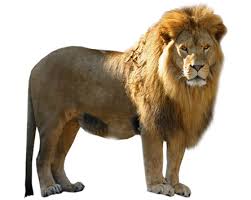 Kuva  leijona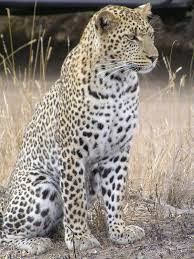 Kuva  leopardi eli pantteri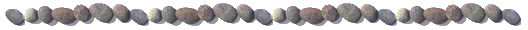 Hellenistisellä ajalla kerrottiin, että Kybelen rakastettu oli nuorukainen nimeltä Attis, joka hairahtui rakastumaan kuolevaiseen kaunottareen ja tahtoi mennä tämän kanssa naimisiin. Kybele saattoi hääväen pois suunniltaan, ja Attis pakeni paikalta. Vuoristossa hän kastroi ja surmasi itsensä. Kybelen perustamassa muistojuhlassa papit etsivät kuollutta nuorukaista ja antautuivat hurjaan menoon silpoen itseään.Sibyllan kirjojen suosituksesta Rooman senaatti lähetti toisen puunilaissodan loppuvaiheessa, vuonna 204 eKr., lähestystön Fryygian Pessinukseen noutamaan Kybelen pyhää mustaa kiveä, joka lienee ollut meteoriitti. Pyhän kiven saapumisesta Ostian satamaan kerrotaan Claudia Quintan siveyskokeen yhteydessä. Kun kivi saapui Roomaan, se sijoitettiin  aluksi Victorian temppeliin, kunnes sen läheisyyteen rakennettiin jumalattarelle oma temppeli. Hämmästyttävää kyllä, näinkin riehakas kultti otettiin Roomassa vastaan toisen puunilaissodan loppuvaiheessa, joskin senaatti sääti, etteivät Rooman kansalaiset saaneet toimia Kybelen eunukkipappeina. Jumalatarta palveltiin Roomassa nimellä Mater Deum magna Idaea, ja korostettiin hänen yhteyksiään roomalaisten myyttiseen troijalaiseen menneisyyteen. Attiksen osuus kuului Roomassa kulttiin alusta alkaen. Kybeltä kutsuttiin myös nimeltä Meter Megale (Suuri äiti), ja hänen kunniakseen vietettiin keväisin  (15.-27. Maaliskuuta) suurta juhlaa, Megalensia, jonka  aikana seurattiin Kybelen ja Attiksen vaiheita. Osa juhlallisuuksista vietettiin yleisöltä salassa. Juhlaa seuranneissa (4.-10. huhtikuuta) kisoissa (Ludi Megalenses) esitettiin  näytelmiä temppelin avaran portaikon edustajalla. 100-luvun puolivälissä eKr. censorit pyrkivät rakentamaan paikalle pysyvän teatterin, mutta senaatin vaatimuksesta konsulit käskivät purkaa sen. HEKATE JA TRIVIAHekate, jonka vanhemmat olivat titaanit Perses ja Asteria, oli yön, noituuden, kuutamon, aaveiden ja nekromantian suojelija. Hänkin oli kotoisin Vähästä-Aasiasta mutta tuli hyvin suosituksi varsinkin naisten keskuudessa 400-luvun Ateenassa. Talojen edessä oli useimmiten Hekatelle omistettu alttari, johon asetettiin ruokauhreja köyhiä ohikulkijoita varten. Jumalattaren temppeleissä uhrattiin varsinkin koiria. Hekate auttoi Demeteria ja Persefonen etsinnässä ja toimi  muutenkin kansanomaisena välittäjänä maanpäällisen ja maanalaisen maailman väilillä. Hänet kuvattiin lyhyessä nuorten naisten käyttämässä asussa, jalassaan metsästyssaappaat  ja käsissään kaksi soihtua. Medeia oli Hekaten erityisessä suojeluksessa.Roomalaiset kunnioittivat Hekateta muistuttavaa jumalatarta nimeltä Trivia, jonka patsaita pystytettiin tienhaaroihin. PRIAPOS/PRIAPUSPriapos oli alun perin vähäaasialainen hedelmällisyyden ja miehisen seksuaalisuuden haltija, joka lienee syntynyt Afroditen ja Dionysoksen liitosta. Priapoksen kultti oli erityisen suosittua Hellespontoksen  Vähän-Aasian puoleisella rannikolla, etenkin Lampsakoksessa. 300-luvulta alkaen hänen suurella falloksella varustettuja puisia patsaitaan pystytettiin usein puutarhoihin ja laidunmaille, koska häntä pidettiin hedelmäpuiden, vihannestarhojen ja pienkarjan suojelijana ja ajateltiin, että hänen suurella falloksella varustettu kuvansa piti ryöstelevät linnut ja pahan silmän vaikutukset loitolla. Priapoksen tavallinen uhrieläin oli aasi. 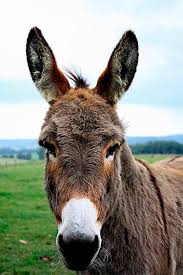 Kuva  aasi  2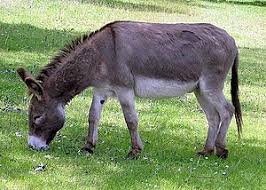 Kuva  aasiHoratius oli kirjoittanut satiirin Priapuksen kokemuksista Esquilinuksen hautausmaalla, missä noidat kuljeksivat keskiyöllä kuunvalossa keräilemässä luunkappaleita taikakeinojaan varten ja kutsumassa Hekateta avukseen. Myös Catullus, Tibullus ja Ovidius viittasivat usein Priapukseen, ja hänellä oli tärkeä merkitys Petroniuksen Satyricon-teoksessa, josta Trimalkion pidot muodostaa osan. Priapuksen patsaisiin liittyneistä piirtokirjoituksista koottiin kokoelma epigrammeja, Corpus Priapeorum, jossa kuvattiin jumalan ominaisuuksia ja tehtäviä puutarhojen suojelijana. PAN JA FAUNUSPan oli Priaposta muistuttava kesyttämätön luonnon suojelija, jota kunnioitettiin vanhastaan Arkadiassa. Jumalan nimi on ehkä yhdistettävissä paimentamista kuvaavaan sanastoon, joten hän lienee alun perin ollut esikuvallisen paimen. Pan kuvattiin usein ityfallisena ja vuosarvisilla ja sorkilla varustettuna. Häntä pidettiin Hermeen ja jonkun paikallisen nymfin poikana, joka oppi isältään soittamaan monipillistä panhuiluaan. 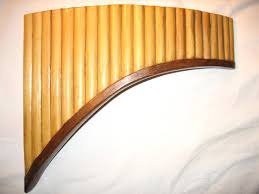 Kuva  panhuiluAteenassa Panin kultti voimistui Marathonin taistelun jälkeen, jonka aikana jumalan väitettiin auttaneen ateenalaisia. Jumalalle oli kuitenkin jo tuolloin ikivanha kulttipaikka Akropoliin etelärinteessä sijainneessa luolassa. Aiskhylos ja Pindaros  arvostivat Pania suuresti. Panin ilmestyminen ja hänen hirveä huutonsa aiheuttivat ihmisissä silmittömän pelon eli paniikin. Roomalaisilla oli oma Panin tapainen paimenten  ja laumojen suojelijansa, Faunus, jota palvottiin Palatiumkukkulalla. Nimen traditionaalinen kansanetymologinen yhteys verbiin favere, >> suosija >>, on tuskin mahdollinen. Sen sijaan nimi lienee samaa juurta kuin kreikan thaumon, >> villipeto>>, >> susi>>. Tämä selittäisi miksi Faunuksen kunniaksi vietettiin helmikuun 15. Päivänä primitiivistä juhlaa nimeltä Lupercalia, jonka aikana kaksi ylhäiseen sukuun kuulunutta nuorta miestä juoksi Palatiumin ympäri ainoastaan vuohennahkoihin pukeutuneina ja löi matkan varrelle kertyneitä naisia nahkaisella remmeillä. Tämän katsottiin edistävän naisten hedelmällisyyttä ja samalla turvaavan pian kesälaitumilla laskettavia laumoja susilta. Tradition mukaan Faunus oli Rooman alueen vanha kuningas, joka otti vastaan Euandroksen, kun tämä saapui Arkadiasta ja toi mukanaan Panin kulttiin liittyneet menot. 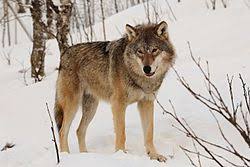 Kuva  susiKristittyjen Paholainen sai monia sekä sisäisiä että ulkonaisia ominaisuuksiaan Panilta ja Faunukselta, ja suosittu Lupercalia siirrettiin päivää aikaisemmaksi, kristityn marttyyrin Pyhän Valentinuksen kunniaksi vietetyksi juhlaksi, joka on edelleen säilyttänyt joitakin hedelmällisyysjuhlan piirteitä. MYYTIN MYÖHEMPI KÄYTTÖAndrea Mantegna, Kybelen saapuminen Roomaan, 1505-1506, National Gallery, Lontoo Arnold Böckling, Magna Mater, fresko 1869-1870, Kuntsmuseum, BaselJean-Babtiste Lully, Atys (Attis), ooppera, 1676Niccolo Piccini, Atys (Attis), ooppera, 1780 MYYTIN MYÖHEMPI KÄYTTÖ Priapea sive diversorum lusus (Priapea eli eri runoilijoiden ilkikurisia runoja Priapuksesta)MYYTIN MYÖHEMPI KÄYTTÖHomereeninen hymni Panille, eräs varhaisia ja onnistuneimpiaOrfilainen hymni Panille, hellenistisen ajan lopultaLuca Signorelli, Panin kasvatus (kuuluisa maalaus), 1490, oli Berliinin Kaiser-Friedrich Museumissa, katosi vuonna 1945Palma Vecchio, Fauni ja Nymfi (maalaus), 1505-1508, Alte Pinakothek, München P.P.Rubens, Fauni ja Nymfi (maalaus), noin 1612, Galerie Schönborn, Wien J.S.Bach, Foibos Apollonin ja Panin kilpailu (kantaatti), 1731Claude Debussy, Faunin iltapäivä (sinfoninen runoelma), 1894 